MINISTÉRIO DA EDUCAÇÃOUNIVERSIDADE FEDERAL DE PELOTASTermo de Transferência de Moveis e Equipamentos do DBFU  Termo N°:A Unidade___________________ solicita a autorização para transferência do Deposito de Bens Fora de Uso para a utilização na unidade os equipamentos abaixo relacionados:Assinatura do responsável pela unidade IMPORTANTE: Após a escolha e seleção dos materiais, a unidade interessada terá um prazo de 30(trinta) dias para retirada dos bens. O descumprimento injustificado deste prazo será considerado desistência e os bens voltarão a ser disponibilizados aos demais interessados.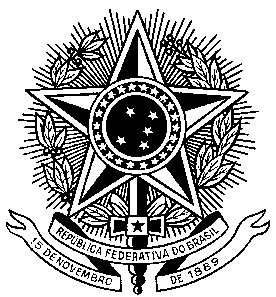 QuantidadeRPDiscriminação